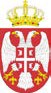 Република СрбијаАутономна Покрајина ВојводинаОпштина АпатинОПШТИНСКА УПРАВА ОПШТИНЕ АПАТИНБрој: 404-491/2017- IVДатум: 31.7.2017. годинеАпатинНа основу члана 63. став 1. Закона о јавним набавкама („Службени гласник РС“, бр. 124/2012 и 14/2015 и 68/2015), Наручилац Општинска управа општине АпатинОДГОВОР НА ПОСТАВЉЕНО ПИТАЊЕ У ПОСТУПКУ ЈАВНЕ НАБАВКЕ МАЛE ВРЕДНОСТИ      Израда  пешачких стаза на Горњем гробљу у Апатину – бр. 37/2017 Потенцијални понуђач је за потребе учествовања у предметном поступку јавне набавке бр.37/2017, дана 29.7.2017. године доставио питања за предметну јавну набавку:„Za poziciju 1. koja glasi : Izrada pešačke staze od “Behaton”- kocki  d = 6,0 ( cm )( oblika i dimenzija po izboru Investitora ) prosečne širine staze b = 1,50 ( m ) ( sa ivičnjacima ), od vibropresovanog betona min MB 50.“Postavljaju se pitanja:Kog oblika i dimenzija su tražene behaton kocke?Da li su tražene behaton kocke namenjene popločavanju samo pešačkih površina?Koja je zahtevana boja behaton kocki?ОДГОВОР : Димензије су 20 x 16 x 6 cm . Да, тражене бехатон коцке намењене су поплочавању само пешачких површина.	 Боја је сива. Комисија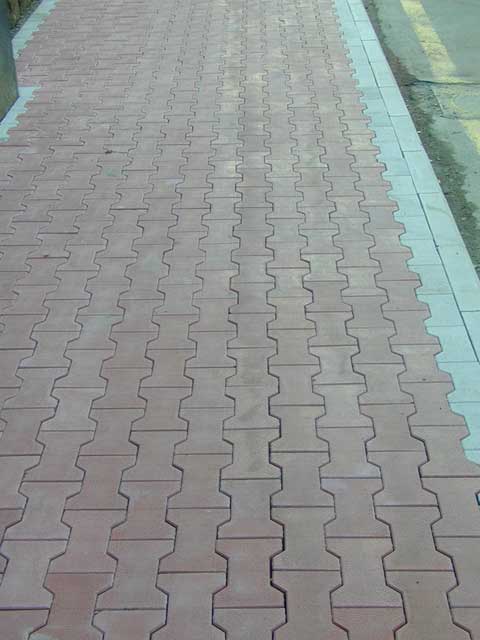 